Schoolondersteuningsprofiel2015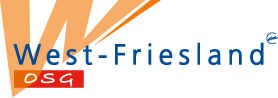 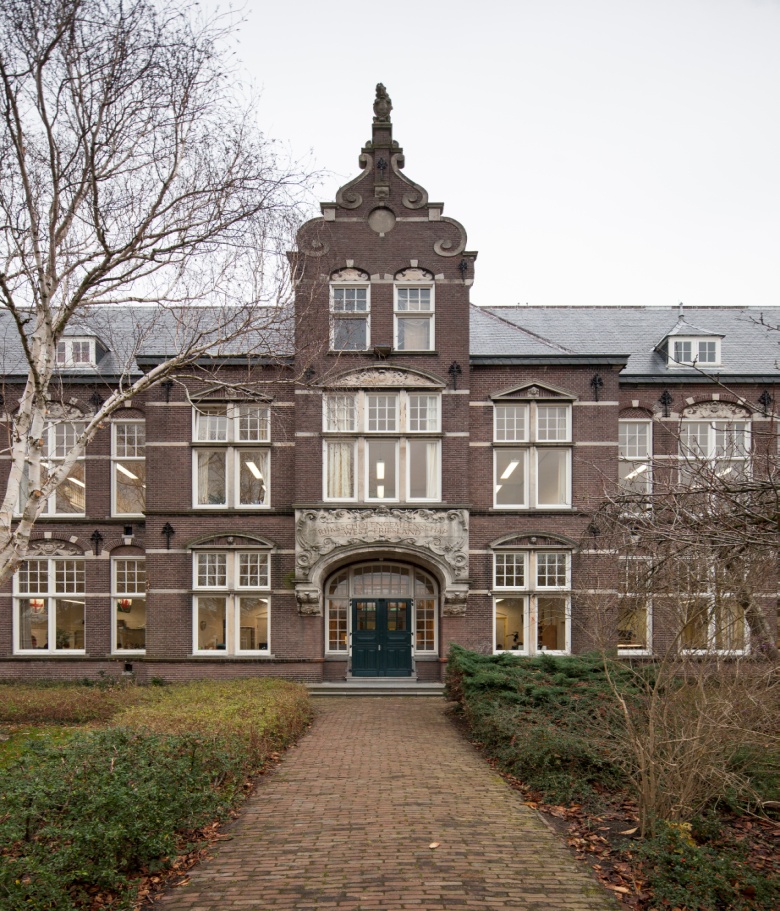 Schoolondersteuningsprofiel 2015Atlas College / OSG West-FrieslandHoornInhoudsopgave											         PaginaHoofdstuk 1	Inleiding										3Status en functie								3Samenhang met andere documenten					3Hoofdstuk 2	De school										4Contactgegevens 								4Visie op onderwijs en ondersteuning					4Kengetallen 									5Hoofdstuk 3	Niveaus van ondersteuning							73.1	Inleiding 									73.2	Visie van het samenwerkingsverband VO West-Friesland		73.3	Basisondersteuning								73.4	Breedteondersteuning							83.5	Diepteondersteuning 							83.6	Overzicht ondersteuning							9Hoofdstuk 4	Ondersteuningsstructuur van de school					104.1	Inleiding									104.2	Ondersteuningsstructuur in schema 					104.3	Ondersteuningsadviesteam						124.4	Interne deskundigheid waarover de school beschikt			144.5	Externe relaties in het kader van de ondersteuning			164.6	Bijzondere ondersteuningsmogelijkheden van de school			16Hoofdstuk 5	Planmatig werken								185.1	Ontwikkelingsperspectiefplan						185.2	Werkwijze planmatig werken						185.3	Positie, rol en taak van de ouder(s)/verzorger(s)				19Hoofdstuk 6	Kwaliteitszorg									216.1	Basiskwaliteit 								216.2	Interne kwaliteitszorg 							216.3	Tevredenheid leerlingen en ouder(s)/verzorger(s)				21Hoofdstuk 7		Afsluiting									22BijlagenBijlage 1	Overzicht ondersteuning OSG West-Friesland					24Hoofdstuk 1	InleidingStatus en functieVoor u ligt het schoolondersteuningsprofiel van de OSG West-Friesland te Hoorn, onderdeel van het Atlas College. Het schoolondersteuningsprofiel is met de komst van de wet op ‘passend onderwijs’ een wettelijke verplichting voor elke school. In dit profiel staat op hoofdlijnen beschreven welke ondersteuning de school kan bieden aan leerlingen met een ondersteuningsbehoefte. Het gaat om verschillende vormen van ondersteuning. Bijvoorbeeld extra begeleiding op school, aangepast lesmateriaal, hulpmiddelen of onderwijs op een speciale school of voorziening.Het schoolondersteuningsprofiel is als het ware een foto van de stand van zaken en bevat tevens de ambities van de school. Het profiel biedt ouder(s)/verzorger(s) de mogelijkheid om per school te beoordelen of het ondersteuningsniveau van een school past bij wat hun kind nodig heeft.Het schoolondersteuningsprofiel is tot stand gekomen op basis van een format van de Vereniging Samenwerkingsverband VO West-Friesland en is door de school verder ingevuld. De medezeggenschapsraad van de school is in de gelegenheid gesteld advies uit te brengen over dit document.Alle in dit schoolondersteuningsprofiel genoemde websites en documenten zijn te bereiken via de website van de school. (www.osg.atlascollege.nl).Samenhang met andere documentenHet schoolondersteuningsprofiel is opgesteld binnen de kaders van het ‘Ondersteuningsplan’ van het SWV VO West-Friesland, waarin de school participeert. Dit ondersteuningsplan beschrijft een samenhangend geheel van ondersteuningsvoorzieningen voor leerlingen die extra ondersteuning nodig hebben en hierdoor een zo passend mogelijke onderwijsplaats krijgen. Ook de toedeling van (extra) middelen wordt beschreven, procedures voor plaatsing op vo- en vso-scholen, de beoogde resultaten van leerlingen die extra ondersteuning nodig hebben en de wijze waarop ouder(s)/verzorger(s) worden geïnformeerd en - indien nodig - worden ondersteund.Het schoolondersteuningsprofiel is een beknopt document: voor meer informatie kan worden gekeken in het schoolplan of het ondersteuningsplan van de school of op ‘Scholen op de kaart”. Deze laatste website is een project van de VO-Raad waarbij allerlei cijfermatige informatie over scholen voor voortgezet onderwijs, afkomstig van de onderwijsinspectie en van de scholen zelf, verzameld en gevisualiseerd wordt in één systeem. Ook de schoolgids en de website van de school bieden nadere informatie.Hoofdstuk 2	De schoolContactgegevens Visie op onderwijs en ondersteuningSamen leren met oog voor elkaar en voor de wereld om ons heenMissieDe OSG West-Friesland is een school waar leerlingen in een veilig en inspirerend leer- en leefklimaat tot optimale prestaties kunnen komen. Met respect voor de eigenheid van iedere leerling wordt gestreefd naar het geven van onderwijs op maat en ondersteuning, die adequaat, efficiënt en effectief is. VisieIn een veilig en zorgzaam klimaat wordt de leerling gestimuleerd zich zo goed mogelijk te ontplooien op cognitief, sociaal, emotioneel, cultureel en creatief terrein. Het uitgangspunt van de OSG is daarbij dat de leerling zelf sturing leert geven aan dit proces, persoonlijke initiatieven leert ontwikkelen en zelf verantwoordelijkheid leert nemen voor het eigen welzijn en de eigen studie. De school laat de leerlingen hun grenzen verleggen door hen uit te dagen en te stimuleren het beste uit zichzelf te halen. De groei van de leerling op dit gebied ondersteunt de OSG op een zorgvuldige, systematische en coachende manier. Dit vraagt van alle betrokkenen onderling respect en betrokkenheid.Visie op ondersteuningDe school ziet de ondersteuning van leerlingen als een taak voor iedere docent binnen zijn of haar mogelijkheden. Deze taak ligt in het verlengde van de lesgevende taak en is daarmee nauw verbonden. Daarnaast vervult de mentor een belangrijke rol bij de ondersteuning, met name daar waar het gaat om de sociaal-emotionele begeleiding van de leerlingen van zijn/haar klas.Voor een aantal leerlingen is extra ondersteuning nodig bij het ontwikkelingsproces. Hier bepaalt de individuele ondersteuningsbehoefte van de leerling welk maatwerk geleverd wordt door de school. Een team van ondersteuners en leerlingbegeleiders is voortdurend beschikbaar om enerzijds de ondersteuningsbehoeften van de individuele leerling in kaart te brengen en anderzijds de ondersteuning ook daadwerkelijk te verlenen. Indien de interne ondersteuningsmogelijkheden van de school worden overschreden worden deskundigen van buiten de school betrokken bij de ondersteuningOp de OSG West-Friesland worden ook (hoog)begaafde kinderen zo optimaal mogelijk begeleid vanuit de visie dat alle leerlingen binnen de school zoveel mogelijk kansen moeten krijgen om hun talenten te ontwikkelen. Ook (hoog)begaafde leerlingen hebben begeleiding nodig om goed te functioneren. De school heeft ook voor deze leerlingen de inspanningsverplichting passend onderwijs te bieden en doet dat dan ook.Kengetallen In deze paragraaf worden de belangrijkste kengetallen van de leerlingpopulatie van de OSG West-Friesland weergegeven. Voor meer gedetailleerde informatie wordt verwezen naar Vensters voor Verantwoording.KlassengrootteDe klassengrootte op OSG West-Friesland is in de onderbouw gemiddeld 28 leerlingen, in de bovenbouw 25. LeerlingpopulatieUitsplitsing leerjaren 2014-2015					     247              250            225              248          229             89           Doorstroom onderbouw 2013-2014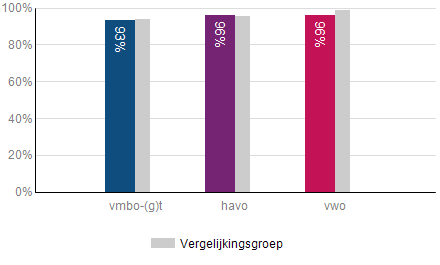 Doorstroom bovenbouw 2013-2014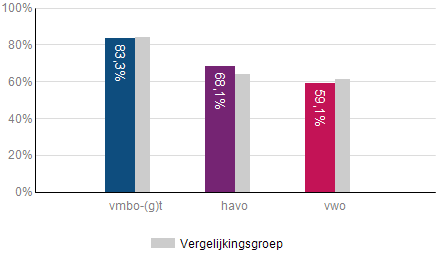 Het doorstroompercentage onderbouw is het percentage leerlingen dat zonder vertraging in leerjaar 3 terecht komt. Het doorstroompercentage bovenbouw wordt berekend door middel van de bevorderings- en slagingspercentages. Eigenlijk gaat het hier om de kans dat een leerling in één keer zijn diploma haalt.Slaagpercentages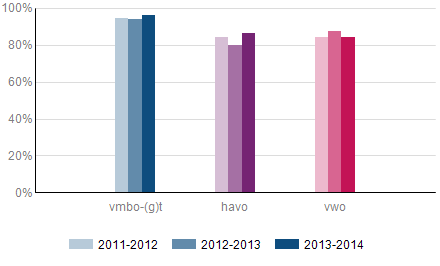 Slaagpercentage 2013-2014Uitstroom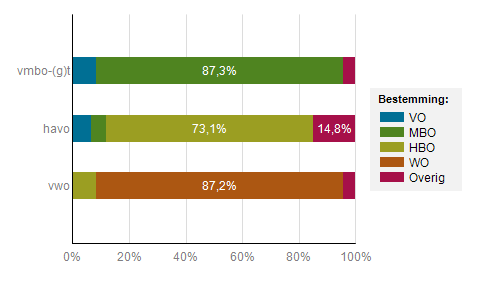 Op www.scholen op de kaart. nl is meer gedetailleerde informatie te vinden.Hoofdstuk 3	Niveaus van ondersteuningInleiding In dit hoofdstuk wordt allereerst de visie van het SWV VO West-Friesland op ondersteuning samengevat. Op de scholen voor voortgezet onderwijs in West-Friesland wordt de ondersteuning, die wordt geboden aan leerlingen met een specifieke ondersteuningsbehoefte, onderscheiden in basisondersteuning, breedteondersteuning en diepteondersteuning. Deze begrippen worden hieronder nader toegelicht. Ondersteuning is geen vast gegeven: scholen zijn en blijven in ontwikkeling en de inhoud van de ondersteuning zal dan ook regelmatig worden aangepast.Alle scholen binnen het samenwerkingsverband vo/vso hanteren een overzicht, waarin de mogelijke ondersteuning in en rond de school zijn aangegeven.Visie van het Samenwerkingsverband VO West-FrieslandBinnen het samenwerkingsverband willen de scholen iedere leerling een onderwijsaanbod bieden dat past. De scholen hebben elkaar gevonden in de volgende doelstellingen:Leerling-ontplooiing! Ieder die werkt met leerlingen gaat uit van ontwikkelingsmogelijkheden en niet van beperkingen. Doen wat werkt! Ontwikkelingsmogelijkheden worden vertaald in haalbare onderwijs-, scholings- en ondersteuningsdoelen met een sterk handelingsgericht karakter. Samenwerken! Als partners in de regio (leerlingen, ouder(s)/verzorger(s), professionals in onderwijs, zorg en gemeenten) gaan voor resultaatgerichte samenwerking en onderlinge verantwoording.BasisondersteuningBasisondersteuning is de ondersteuning die de school zelf in en om de klassen en binnen de eigen schoollocatie biedt aan alle leerlingen. Onder de basisondersteuning vallen ook de maatregelen van de school die open staan voor alle leerlingen, zoals bijvoorbeeld het bieden van remediale hulp, coaching, de inzet van begeleiders en specialisten. Bij basisondersteuning is de ernst van de problematiek zodanig, dat een leerling het normale lesprogramma kan volgen in de gewone setting van een klas:Er is géén specialistische ondersteuning nodig in de school, de leerling kan zijn beperking zelf hanteren in de klas. Begeleiding vanuit de aanwezige deskundigheid in de school is toereikend om de normale lessen te volgen en een diploma of certificaat te behalen. BreedteondersteuningBreedteondersteuning is extra ondersteuning, die binnen de school beschikbaar is via specialisten. De school wil zelf de verantwoordelijkheid blijven dragen voor het onderwijs, de ondersteuning en de ontwikkeling van de leerlingen, maar heeft daarbij hulp van buiten de school nodig.Bij breedteondersteuning is de ernst van de problematiek zodanig, dat een leerling het normale lesprogramma onvoldoende kan volgen in de gewone setting van een klas:Er is specialistische ondersteuning (materieel of personeel) nodig in school, die vanuit de deskundigheid van de school of de regio aangeboden wordt en waarmee de leerling zijn beperking zelf kan hanteren in de klas. Begeleiding vanuit de deskundigheid van de regio is toereikend om een diploma of certificaat te behalen. Uitgangspunt is dat het samenwerkingsverband de scholen ondersteunt in de realisering van de basis- en breedteondersteuning. Middelen vanuit het samenwerkingsverband worden zoveel mogelijk bij scholen ingezet voor het realiseren van de breedteondersteuning, waardoor het zo min mogelijk hoeft in te zetten op de diepteondersteuning. Diepteondersteuning Diepteondersteuning is de ondersteuning in gespecialiseerde voorzieningen, settings, groepen of scholen, dus buiten de eigen, reguliere school. In het geval het een eigenstandige voorziening betreft, wordt de verantwoordelijkheid voor de leerling overgedragen aan deze voorziening. Bij diepteondersteuning is de ernst van de problematiek zodanig, dat een leerling het normale lesprogramma niet of tijdelijk niet kan volgen in een gewone setting:Zonder specialistische ondersteuning is de leerling niet in staat zijn beperking zelf in de klas te hanteren en dreigt een aantasting van het reguliere lesprogramma en/of sociale cohesie in de klas en/of de veiligheid van de klas of docent. De reguliere scholen zijn niet in staat de verantwoordelijkheid voor het volgen van de lessen door de leerling en zijn klasgenoten voldoende te waarborgen. Het SWV faciliteert de diepteondersteuning. Hierbij worden onderscheiden:Speciale trajecten buiten school en binnen het samenwerkingsverband. Plaatsing bij speciale scholen.Het samenwerkingsverband kent de volgende voorzieningen en scholen ten behoeve van de diepteondersteuning:Tussenarrangement extern (= buiten eigen school) Rebound/crisisopvang Overige te ontwikkelen trajecten (verslaving, drop-out) Onderzoeks- en determinatiemogelijkheden Speciaal onderwijs Vso De Stormvogel Vso De Spinaker Gespecialiseerde instellingen buiten de regio Toewijzings Commissie Ondersteuning (TCO)De toewijzing van middelen voor diepteondersteuning (maatwerk-arrangementen) zal gebeuren door de Toewijzings Commissie Ondersteuning (TCO). Deze commissie is samengesteld uit leden ‘met een onafhankelijk oordeel’. Dossiers worden in principe altijd via vo-scholen voorgelegd aan de TCO omdat leerlingen door ouder(s)/verzorger(s) worden aangemeld bij reguliere scholen. De bindende adviezen van de TCO kunnen door ouder(s)/verzorger(s) desgewenst worden voorgelegd aan de Geschillencommissie Passend Onderwijs te Utrecht.Centrum voor Passend onderwijs (CPO)Het CPO is geen fysieke locatie maar een verzameling van voorzieningen in de regio, die als tussenvoorzieningen aangemerkt kunnen worden. Een uitvoerende taak is in ieder geval het realiseren van een Crisis/Reboundopvang gericht op terugkeer in de eigen VO-school. Directe plaatsing in de voorziening is mogelijk waarbij TCO binnen twee weken toetst of leerling juist is geplaatst. Indien niet, dan wordt de leerling teruggeplaatst in de vo-school. Het TCO-besluit is bindend voor zowel scholen als voor ouder(s)/verzorger(s). Daarnaast moeten er alternatieve trajecten worden geboden aan leerlingen, die niet terug kunnen keren in de reguliere v(s)o-scholen. Dit geschiedt in samenwerking met het Centrum voor Jeugd en Gezin van de Westfriese gemeenten.Overzicht ondersteuningOSG West-Friesland heeft recent in kaart gebracht hoe zij staat ten opzichte van het gewenste niveau van ondersteuning in een schematisch overzicht ondersteuning. De uitkomst van deze zelfanalyse is als bijlage bij dit schoolondersteuningsprofiel gevoegd. (bijlage 1)Uit de analyse blijkt dat de school al ver is gevorderd in haar ontwikkeling van de ondersteuning, maar dat een aantal zaken, zoals aangegeven in het overzicht,  nog gerealiseerd of verder ontwikkeld dienen te worden. Het is van belang om duidelijk te maken dat de school de aangegeven ondersteuning alleen waar kan maken binnen de grenzen van de mogelijkheden van de school en haar externe partners. Indien de ondersteuningsbehoefte van een leerling de mogelijkheden van de school te boven gaat, zal de school hierover met de ouder(s)/verzorger(s) communiceren en deze  op alternatieven buiten de school (indien aanwezig) wijzen. Hoofdstuk 4	Ondersteuningsstructuur van de school4.1	InleidingDe school onderscheidt binnen de ondersteuning de basisondersteuning, breedteondersteuning en diepteondersteuning en binnen de basisondersteuning de zogeheten 1e- en 2e-lijnsondersteuning. Uitgangspunt binnen de basisondersteuning is dat de leerling zoveel mogelijk wordt opgevangen in de eigen groep door de eigen docent, mentor en afdelingsteamleider: de 1e-lijns ondersteuning. Indien deze ondersteuning niet voldoende is, worden de interne deskundigen, in dienst van de school, en externe deskundigen, die vast binnen de school beschikbaar zijn, ingeschakeld: de 2e-lijns ondersteuning. Zodra echter externe deskundigen binnen de school op afroep ondersteuning gaan verlenen, is er sprake van breedteondersteuning.Indien de school vermoedt de ondersteuning niet (geheel) zelf te kunnen bieden, vindt doorverwijzing plaats naar het ondersteuningsadveisteam, het OAT: hier begint de diepteondersteuning. Het OAT is een multidisciplinair overleg waarin ook externe deskundigen participeren. OSG West-Friesland onderscheidt drie ondersteuningsgebieden:Studiebegeleiding/leerproblematiek.Loopbaanoriëntatie- en begeleiding.Sociaal-emotionele ondersteuning.4.2	Ondersteuningsstructuur in schema In schema ziet de ondersteuningsstructuur van OSG West-Friesland er als volgt uit:Toelichting op de niveaus van ondersteuning4.3   Ondersteuningsadviesteam (OAT)De school beschikt over een intern (IOT) en extern ondersteuningsadviesteam (OAT).Intern ondersteuningsteam Indien de mentor en/of docent al een aantal interventies hebben gepleegd en hebben vastgesteld dat dit niet het gewenste resultaat heeft, kan een leerling voor bespreking in het interne ondersteuningsteam (IOT) worden aangemeld. Inbreng voor bespreking gebeurt in overleg met en met schriftelijke toestemming van ouder(s)/verzorger(s). Het IOT, dat frequent bijeenkomt en laagdrempelig is, levert zo een bijdrage aan een verbetering van de ondersteuningsstructuur.Het IOT is samengesteld uit medewerkers van de school en wordt desgewenst ondersteund door externe deskundigen. Vaste leden zijn:Ondersteuningscoördinator OndersteuningsdocentMentor van de betrokken leerlingVertegenwoordiger van het schoolmaatschappelijk werkAfdelingsleiders De voortgang rond leerlingen met een ondersteuningsbehoefte wordt om de week besproken in het interne ondersteuningsteam van de school. De ondersteuningsbehoeften van leerlingen liggen meestal op het gebied van de leerresultaten en/of gedrag van de leerling. In dit interne overleg wordt besloten welke acties uit de breedteondersteuning kunnen worden ingezet. Vanuit bespreking in het IOT kunnen individuele handelingsafspraken voor kortdurende ondersteuning opgesteld worden. Dit is mogelijk als de ondersteuningsbehoefte van een leerling een tijdelijke en/of kleine ondersteuning of aanpassing vraagt.De mentor is in deze vorm van ondersteuning de spil van de ondersteuning en is ook verantwoordelijk voor terugkoppeling en evaluatie met ouder(s)/verzorger(s) en andere lesgevende docenten. Indien de interne acties niet of onvoldoende resultaat opleveren, kan er na toestemming ouder(s)/verzorger(s) een doorverwijzing plaatsvinden naar het zorg-adviesteam. (OAT)Alle acties worden vastgelegd in het leerlingvolgsysteem (LVS) van de school.Ondersteuningsadviesteam (OAT)Indien gewenst kan de mentor na ruggespraak met het interne ondersteuningsteam de leerling inbrengen in het ondersteuningsadviesteam (OAT) van de school. Dit wordt vooraf met de ouder(s)/verzorger(s) besproken. Ouder(s)/verzorger(s) dienen vooraf schriftelijk toestemming te geven voor de bespreking van hun kind in het OAT. Elke ondersteuningsbehoefte, waarop de mentor in samenspraak met ouder(s)/ verzorger(s) en/of IOT en/of afdelingsleider geen passend antwoord weet, komt in aanmerking voor bespreking in het OAT. Bovendien kan het OAT een belangrijke rol spelen bij langdurig en zorgelijk verzuim of als psychosociale hulp wenselijk is of als men een leerling wil verwijzen naar de diepteondersteuning.Een mogelijke uitkomst van het OAT kan zijn dat de leerling gesprekken voert met één van de ondersteuners. De uitkomst van de gesprekscyclus kan zijn dat er wordt doorverwezen naar externe hulpverlening. Ook daarvan worden de ouder(s)/verzorger(s) op de hoogte gesteld.Het kan ook zijn dat een situatie zodanig ernstig is, dat niet kan worden gewacht tot  de eerstvolgende OAT-bijeenkomst. Dit is ter beoordeling aan de voorzitter van het OAT die bepaalt met de ondersteuner of het probleem inderdaad versneld opgepakt moet worden. Indien dit het geval is, zal de ondersteuner met toestemming van de ouder(s)/verzorger(s) (ondertekend OAT-formulier) actie ondernemen.De betreffende afdelingsleider of mentor draagt er zorg voor dat de betrokken zorgondersteuner voldoende concrete informatie heeft om het gesprek aan te kunnen gaan.Het doel van het overleg binnen het OAT is, om met alle aanwezigen de (dreigende) stagnatie in de cognitieve dan wel sociaal-emotionele ontwikkeling van de leerling in een zo vroeg mogelijk stadium te bespreken, te analyseren en vervolgens te komen tot een adequaat begeleidings- en ondersteuningsadvies. Het advies wordt teruggekoppeld naar de ouder(s)/verzorger(s) en er worden door de betrokkenen uit het OAT stappen ondernomen om de hulp op gang te brengen.De permanente leden van het  OAT van de OSG West-Friesland zijn:Ondersteuningscoördinator (voorzitter)Afdelingsleiders Vertegenwoordiger van Bureau Jeugdzorg,Vertegenwoordiger van het schoolmaatschappelijk werkJeugdcoördinator PolitieSchoolartsLeerplichtambtenaar van de gemeente HoornMentor van de ingebrachte leerlingOp afroep zijn beschikbaar:Brijder (verslavingszorg)Leerplichtambtenaren van andere gemeentesHet externe OAT  komt minimaal zeven keer per jaar bij elkaar.In de afgelopen drie schooljaren werd een aantal leerlingen in het OAT besproken:OpmerkingIn de nabije toekomst zullen de scholen in het kader van passend onderwijs waarschijnlijk overstappen op nieuwe vormen van ondersteuningsoverleg. Dit heeft te maken met de veranderingen op het gebied van de jeugdzorg en de aangepaste werkwijze van de Centra voor Jeugd en Gezin en de afstemming daarop. In de regio draaien op dit moment enkele pilotprojecten. Afhankelijk van de resultaten zal worden bepaald hoe de nieuwe overlegvormen ingericht gaan worden.VerwijsindexDe ‘Verwijsindex’ is een digitaal volgsysteem voor hulpverlening, dat ontwikkeld is om inzichtelijk te maken welke hulpverleningsinstantie op welk moment met een leerling bezig is. Uit de Verwijsindex wordt geen informatie verkregen. Bij de leerlingen, die gemeld worden in de Verwijsindex, moet sprake zijn van een bedreiging van de gezonde en veilige ontwikkeling van de leerling. Het moet onderbouwd worden door een aanwijsbaar feit of een ernstig vermoeden.Het ondersteuningsteam van de OSG West-Friesland zal indien nodig leerlingen in de Verwijsindex invoeren. Hierover neemt de ondersteuningscoördinator contact op met de ouders.4.4	Interne deskundigheid waarover de school beschiktVoor het begeleiden en ondersteunen van de leerlingen beschikt OSG West-Friesland naast de docenten over een aantal gespecialiseerde medewerkers. Zij verzorgen de volgende ondersteuning:Afdelingsleiding: de afdelingsleiders sturen de docenten en mentoren aan, hebben zitting in het OAT en onderhouden contact met de ondersteuningscoördinator. Samen regelen zij de terugkoppeling binnen de school.Mentoraat: de mentor is de spil in de leerlingondersteuning en aanspreekpunt voor leerlingen en ouder(s)/verzorger(s). De mentor is de persoonlijke begeleider van de leerling.Ondersteuningscoördinatie: de ondersteuningscoördinator onderhoudt de contacten tussen de OSG en de externe zorgverleners. Hij/zij ontwikkelt en implementeert het ondersteuningsbeleid in de school, zorgt voor informatievoorziening, coördineert de leerlingenzorg, heeft zitting in het interne zorgadviesteam, coördineert het externe ondersteuningsadviesteam, zit het voor en is aanspreekpunt voor docenten, mentoren en afdelingsleiders en ontwikkelt in samenwerking met interne en externe deskundigen ontwikkelingsperspectiefplannen (zie 5.1) voor leerlingen met een ondersteuningsbehoefte.Leerlingondersteuners: Zorgdocentschap: zorgdocenten bieden buiten de les ondersteuning aan leerlingen met specifieke leer- en/of sociaal-emotionele problematiek. Decanaat: de decanen begeleiden het keuzeproces van de leerling als het gaat om het kiezen van een vakkenpakket en in later stadium het kiezen van een vervolgopleiding.Coördinatie excellentiebeleid: de school heeft een coördinator excellentiebeleid aangesteld om begaafde en hoogbegaafde leerlingen zo vroeg mogelijk erkennen, herkennen en te bieden wat zij nodig hebben om tot optimale prestaties te komen binnen de school.Dyslexiebegeleiding: dyslectische leerlingen kunnen een beroep doen op extra ondersteuning door een van de dyslexie-specialisten van de school.Steunlessen: de leerlingen in de onderbouw hebben de mogelijkheid om vakgerichte steunlessen te volgen. Leerlingen in de bovenbouw kunnen gebruik maken van extra ondersteuningsfaciliteiten op het gebied van planning en organisatie met name in de Bètavakken. Contactpersoon: dit is een docent die kan worden geraadpleegd door individuele leerlingen en/of docenten en die met hen kwesties van vertrouwelijk aard bespreekt. De contactpersoon biedt een luisterend oor en wijst waar nodig of gewenst door naar de hulpverlening, OAT of klachtencommissie. De contactpersoon is verplicht ernstige zorgen, die een bedreiging vormen voor de leerling binnen school, zo nodig met de ouder(s)/verzorger(s) te bespreken. (ook zonder toestemming van de betreffende leerling)Schoolmaatschappelijk werk: bevorderen van sociaal-emotioneel welzijn van de leerling (één dagdeel per week op school aanwezig).Verzuimcoördinatie: belast met de beoordeling rechtmatigheid van verzuim, ondernemen van actie bij ongeoorloofd verzuim of te laat komen en de registratie van verzuim. GGD: de schoolverpleegkundige verzorgt medische voorlichting en een inloopspreekuur. Leerplicht: de leerplichtambtenaar heeft een keer per drie weken een spreekuur binnen de school.Trainingen en andere voorzieningen van de OSG West-FrieslandLeerlingen die in hun ontwikkeling geremd worden door faalangst kunnen op advies en/of verzoek van ouder(s)/verzorger(s), mentor en docent deelnemen aan de faalangstreductietraining of examenvreestraining.Leerlingen met een slecht handschrift kunnen in aanmerking komen voor een training handschriftverbetering.  Via de TCO kan een leerling aangemeld worden voor vormen van diepteondersteuning, zoals de ReboundProfessionaliteit/professionalisering interne ondersteunersAlle ondersteuners binnen de school zijn bekwaam en (des)kundig in de hun toegewezen taken en daar waar nodig hebben zij een speciale training/scholing gevolgd. Er zijn taakprofielen vastgesteld voor vertegenwoordigers in het OAT.In het kader van de wet BIO ontwikkelt de school een beleid zodat interne ondersteuners niet alleen bekwaam zijn, maar ook bekwaam blijven. Het beleid is er op gericht het geheel van kennis, inzicht, vaardigheden, motivatie, persoonlijke eigenschappen en het gedragsrepertoire te optimaliseren om op deze wijze de onderwijskundige, pedagogische en ondersteunende opdracht te kunnen realiseren.4.5	Externe relaties in het kader van de ondersteuningOnder functionele externe contacten vallen collega-scholen, instellingen en voorzieningen. Deze contacten zijn onder andere gericht op het adequaat inzetten van betrokken deskundigheid ten behoeve van de leerling of het doorverwijzen van de leerling naar een collega-school of hulpverlener die in staat is een onderwijsaanbod of hulp te verlenen, waartoe een school zelf niet in staat is.Naast de samenwerking met instanties, genoemd als lid van het ondersteuningteam, wordt meer incidenteel ook samengewerkt met onderstaande instellingen en organisaties:4.6	Bijzondere ondersteuningsmogelijkheden van de schoolHuiswerkLyceo verzorgt in school huiswerkbegeleiding tegen een gereduceerd tarief.Leerling-mentoraatDe brugklasleerlingen maken al voor de zomervakantie kennis met enkele leerlingen uit de bovenbouw; de leerling-mentoren. Om de integratie van de nieuwe brugklassers zo soepel mogelijk te laten verlopen, heeft elke brugklas leerling-mentoren, die deelnemen aan verschillende brugklasactiviteiten en assisteren bij de huiswerkbegeleiding. Ook zijn zij 'vraagbaak' voor nieuwe brugklassers als het gaat om verschillende alledaagse schoolzaken. Ook op allerlei andere manieren bieden de bovenbouwleerlingen hulp aan de onderbouw, bijvoorbeeld bij excursies en het organiseren van feesten. Op deze manier ontstaat ook een natuurlijk contact tussen de onder- en bovenbouw van de school.Leerlingen helpen leerlingen Leerlingen uit de bovenbouw geven bijles aan onderbouwleerlingen. De school doet ook mee aan een landelijk project, waarbij over tal van onderwerpen uit de onderbouwlesstof  filmpjes gemaakt worden, waarin de leerstof op een duidelijke manier wordt uitgelegd.Krachtige klasDe OSG West-Friesland probeert elke klas een saamhorigheidsgevoel mee te geven: dat wordt de Krachtige Klas genoemd. Het is een vervolg op het project ‘de Vreedzame School’, een concept uit het basisonderwijs.Leerlingen leren elkaar vanaf de eerste dag goed kennen door alle activiteiten die samen worden ondernomen, er wordt veel met elkaar gepraat over onderlinge respect en ruimte geven en over hoe leerlingen met elkaar om willen gaan.HoogbegaafdheidAls een leerling excellent blijkt te zijn of anderszins duidelijk maakt behoefte te hebben aan extra uitdaging, stelt de school - bij voorkeur in overleg met de leerling - vast wat hij/zij nodig heeft om het programma boeiend te blijven vinden, zowel binnen als buiten de vaklessen. Soms betekent dat extra werk, soms ander werk en soms een andere aanpak van de stof, extra vakken of het geven van masterclasses aan brugklasleerlingen en leerlingen van groep 7/8.De school beschikt over een uitgebreide notitie ‘Informatie Excellentiebeleid OSG West-Friesland voor ouders en leerlingen’ waarin achtergronden en mogelijkheden uitvoerig worden toegelicht. Hoofdstuk 5	Planmatig werken5.1	Ontwikkelingsperspectief (OPP)In het reguliere voortgezet onderwijs moeten scholen met ingang van 1 augustus 2014 een zogeheten ‘ontwikkelingsperspectief’ opstellen voor leerlingen die extra ondersteuning krijgen.In het ontwikkelingsperspectief wordt beschreven wat de verwachte uitstroombestemming van de leerling is en wat de onderbouwing van deze verwachting is. Wat dit laatste betreft gaat het om de belemmerende en bevorderende factoren die van invloed kunnen zijn op het onderwijsleerproces.Het bevoegd gezag van de school stelt het ontwikkelingsperspectief vast nadat hierover ‘op overeenstemming gericht overleg’ (OOGO) met de ouder(s)/verzorger(s) heeft plaatsgevonden. De school evalueert het ontwikkelingsperspectief jaarlijks met de ouder(s)/verzorger(s) en stelt het zo nodig bij.Scholen voor regulier voortgezet onderwijs moeten vanaf 1 augustus 2014 in het Basisregister Onderwijs (BRON) aangeven welke leerling een ontwikkelingsperspectief heeft. De inspectie ziet toe op de kwaliteit van deze werkwijze binnen de scholen.Het opstellen van een OPP vraagt om een integrale werkwijze waarin de opsteller de informatie en expertise vanuit alle betrokkenen meeneemt: van de leerling zelf, van de ouder(s)/verzorger(s), de docenten, mentoren en andere schoolinterne deskundigen en van de ketenpartners van de school (de externe deskundigen die bij de leerling betrokken zijn).Handelingsplannen werden tot nu toe vooral geschreven om hiaten op te vullen, een OPP is meer bedoeld om hiaten te voorkomen. Het OPP wordt meer opgesteld vanuit  de ontwikkelingsmogelijkheden van de leerling op de langere termijn, met einddoelen die passen bij het perspectief (uitstroom) van de leerling. Het OPP richt zich meer op de doelen die in de onderwijsinstelling behaald dienen te worden. De positie van de ouder(s)/verzorger(s) is hiermee flink veranderd: zij zijn nu meer betrokken partners bij het leren en opgroeien van hun kind. Indien geen overeenstemming wordt bereikt bij het vaststellen of bijstellen van het OPP kunnen ouder(s)/verzorger(s) zich wenden tot de ‘Geschillencommissie Passend Onderwijs’ (voorheen: de ‘Geschillencommissie OPP’).Ten tijde van het opstellen van dit schoolondersteuningsprofiel zijn de scholen druk bezig zich voor te bereiden op deze nieuwe maatregel. 5.2	Werkwijze OSG West-Friesland planmatig werkenIn principe komt elke leerling in aanmerking voor de ondersteuning die hij/zij nodig heeft indien de ondersteuningsvraag past binnen het schoolondersteuningsprofiel wen dus binnen de mogelijkheden van de school en haar externe partners. De ondersteuningsbehoefte van de leerling is de basis van het plan.  De ondersteuningsvraag wordt geformuleerd door de school in samenwerking met de leerling en de ouder(s)/verzorger(s). De ondersteuningsvraag moet zijn onderbouwd. Bij leerlingen met dyslexie/dyscalculie wordt bijvoorbeeld een officiële verklaring verlangd. Bij leerlingen waarbij de hulpvraag voortkomt uit belemmerende factoren in het autistisch spectrum (ASS), of uit een gedragsstoornis (AD(H)D, of taalstoornis (ESM), is onderbouwing met een diagnose en geconstateerde belemmeringen de basis voor ondersteuning. Na overleg met ouder(s)/verzorger(s) en leerling beslist de school uiteindelijk over de inzet van de ondersteuning.Individuele OPP’s worden in ieder geval gemaakt voor:Voormalige LGF-leerlingen en leerlingen met een diagnose, die vanuit het intern ondersteuningsteam (IOT)  zijn aangemeld voor extra begeleiding:Leerlingen, die extra ondersteuning krijgen, worden begeleid vanuit hun ondersteuningsbehoefte en de van daaruit gestelde doelen, beschreven in het OPP. Het gaat daarbij om leerlingen, die de potentie hebben een regulier diploma te halen, maar die zonder extra hulp dreigen uit te vallen. Er wordt door een zorgdocent begeleiding op maat geboden, zoals bijvoorbeeld hulp bij plannen en organiseren van huiswerk, coaching bij sociale vaardigheden en communicatie binnen schoolverband. In overleg met ouder(s)/verzorger(s), mentor, zorgdocent en leerling worden handelingsadviezen voor de lesgevende docenten opgesteld.Er is regelmatig contact met ouder(s)/verzorger(s) door de zorgdocent en/of mentor. Er zijn meerdere evaluatiemomenten per jaar. (minimaal 2). Bij nieuwe leerlingen vindt er een ‘warme overdracht’ (persoonlijk contact) met de toeleverende (basis)school plaats.Voor deze leerlingen worden OPP’s opgesteld door de ondersteuningscoördinator. Leerlingen die vanuit het ondersteuningsadviesteam (OAT) worden aangemeld voor een OPP:Dit zijn leerlingen waarvan de school in samenwerking met de externe deskundigen verwacht dat met extra ondersteuning regulier onderwijs haalbaar is.Voor deze leerlingen wordt een plan van aanpak opgezet, dat wil zeggen: er wordt bepaald welke stappen wenselijk zijn. Zo nodig wordt ook een OPP opgesteld.In het ondersteuningsadveisteam wordt afgesproken wie het plan opstelt en wat de inhoud ervan dient te zijn. Hierbij wordt ook de verdere procedure vastgelegd, zoals ook de terugkoppeling naar ouder(s)/verzorger(s).Indien er gekozen wordt voor het opstellen van een OPP geldt, net als voor de bovenstaande groep, een gelijksoortige aanpak in formulering en uitwerking van de ondersteuningsvraag, doelen, ondersteuning en evaluatie.OPP’s worden opgesteld in directe relatie tot de vastgestelde ondersteuningsbehoefte(n). Alle informatie betreffende de OPP’s wordt bijgehouden in het leerlingvolgsysteem van de school. Op deze wijze kunnen de ontwikkelingen door alle betrokkenen nauwgezet worden gevolgd en is de benodigde informatie steeds direct bereikbaar voor alle ondersteuners. Op deze wijze is het mogelijk om op een doelmatige en efficiënte wijze de ontwikkelingen te volgen.5.3 	De positie van de ouder(s)/verzorger(s)Alle afspraken over extra ondersteuning worden gemaakt in samenspraak en na overleg met de betrokken ouder(s)/verzorger(s). Hierbij gaat de school er vanuit dat ouder(s)/verzorger(s) verantwoordelijkheid nemen in het hun betreffende aandeel van de afspraken.Daar waar de ondersteuningsvraag in de optiek van de school buiten de grenzen van de expertise en mogelijkheden van de school valt, zullen ouder(s)/verzorger(s) verwezen worden naar het reguliere buitenschoolse zorgcircuit. (zoals bijvoorbeeld bij diagnostisering, psychiatrische problematiek, opvoedingsondersteuning, e.a.)Hoofdstuk 6	Kwaliteitszorg6.1	BasiskwaliteitDe inspectie van het voortgezet onderwijs heeft OSG West-Friesland voor alle afdelingen een zogenaamd basisarrangement (basistoezicht) toegekend. Hiermee wordt uitgedrukt dat de kwaliteit van het geboden onderwijs en de naleving van wet- en regelgeving in orde is.6.2	Interne kwaliteitszorg De OSG West-Friesland voert binnen de kaders van het beleid van de totale organisatie en de inspectienormen een zorgvuldig en systematisch kwaliteitsbeleid. Er wordt planmatig gewerkt aan de ontwikkeling van de kwaliteit van onderwijs en ondersteuning: er is samenhang tussen de kaders op organisatieniveau, sterkte/zwakte analyses en het locatie-ontwikkelplan. Er wordt structureel gebruik gemaakt van zelfevaluatie, interne rapportages, tevredenheidsonderzoeken, e.d. Kwaliteit is op elk niveau actueel!Verder heeft de school als een van de maatregelen voor structurele borging van de kwaliteit van onderwijs en ondersteuning de zogeheten ‘PDCA-cirkel’ ingevoerd, waarbij systematisch en volgens een vaste cyclus de onderdelen van de school worden beoordeeld. Deze cyclus wordt jaarlijks doorlopen: beleids- en locatieplannen hebben zo een vaste cyclus. 6.3	Tevredenheid leerlingen en ouder(s)/verzorger(s) Jaarlijks wordt op OSG West-Friesland een tevredenheidsenquête afgenomen bij ouder(s)/verzorger(s) en leerlingen van klas 1 en 3. De resultaten hiervan zijn te vinden op de website ‘Scholen op de kaart. Bij de laatste enquête waren de resultaten van klas 3 als volgt: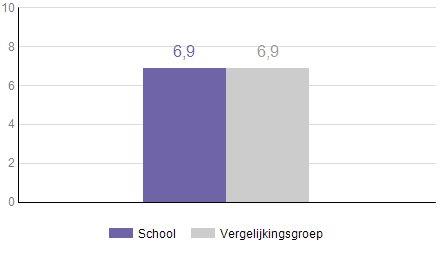 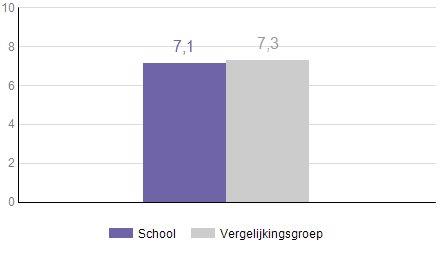 Veiligheid, sfeer en de begeleiding door de mentoren scoorden bij de leerlingen hoog. De ouder(s)/verzorger(s) waren over de hele linie tevreden over de school.Begeleidingskaart 1  Atlas College OSG West FrieslandLeertechnische ondersteuning en begeleiding schooljaar 2015/2016  Begeleidingskaart 2 Atlas College OSG West FrieslandSociaal-emotionele ondersteuning schooljaar 2015/2016Ondersteunings coördinatorenr: Saskia van Gerwen  s.van gerwen@atlascollege.nl   Nicolette Contze  n.contze@atlascollege.nl   Wilma Aalvanger w.aalvanger@atlascollege.nlHoofdstuk 7	AfsluitingVoor alle vragen, die tijdens het lezen van dit schoolondersteuningsprofiel bij u zijn gerezen, kunt u zich wenden tot de school. Overigens vindt u ook op de website van de school en in de vele documenten, die u via de website gemakkelijk kunt bereiken, uitgebreide informatie over wat in deze notitie aan de orde is gesteld.Zie daarvoor www.osg.atlascollege.nl. Informatie is verder te vinden op de website van het samenwerkingsverband vo: www.swvwestfriesland.nl.  Bijlage 1 	Overzicht ondersteuning OSG West-FrieslandNaamOSG West-FrieslandType schoolVwo / Havo / Mavo (Vmbo-(g)t)AdresBontekoestraat 3, 1623 LL HOORN NHTelefoon0229 - 246264Brin-nummer25DAE-mailosgwestfriesland@atlascollege.nlWebsitewww.osg.atlascollege.nlAantalleerlingenVerwijzing naar svoLeerlingenmet REC-indicatieLeerlingen met  dyslexie-verklaringLeerlingen met dyscalculie-verklaringAantallwoo-leerlingen2011-2012144911999222012-2013140032299212013-20141338-2592112014-201512881258921Aantal deelnemersAantal geslaagdenPercentage geslaagdenmavo737095,9%havo12510886,4%vwo1129483,9%NiveauOndersteuningsmogelijkhedenBasis-ondersteuning1e-lijns ondersteuningIn de vaklessen fungeert de vakdocent als eerste lijnsopvang. Iedere docent beschikt – naast de basis-begeleidingsvaardigheden – over specifieke handelingswijzers ten aanzien van leerlingen die speciale ondersteuning en aandacht nodig hebben. De mentor fungeert als spil in de begeleiding en is verantwoordelijkheid voor de ondersteuning van de leerling op het gebied van het ontwikkelen van studievaardigheden en voor de sociaal-emotionele begeleiding. Daarnaast speelt de mentor, samen met de decaan, een rol in de loopbaanontwikkeling van de leerling, daar hij goed zicht heeft op de prestaties van de leerling.De mentor heeft van zijn klas het overzicht van de leerlingen met een ondersteuningsbehoefte en op welk gebied aan hen ondersteuning gegeven wordt of moet worden gegeven. De mentor is tevens degene die overzicht heeft over wat de vakdocenten signaleren en melden. De mentor is ook het aanspreekpunt voor de ouder(s)/verzorger(s). Indien er zorgen zijn over een leerling zal de mentor deze met de ouder(s)/verzorger(s) bespreken. In overleg met de ouder(s)/verzorger(s) zal de situatie in kaart gebracht worden. Wanneer extra ondersteuning verleend moet worden, kan de mentor dit bespreken in het interne ondersteuningsteam (IOT). Van daaruit kan eventueel worden doorverwezen naar het (externe) ondersteuningsadviesteam (OAT). 2e-lijns ondersteuningIndien deze ondersteuning niet voldoende is, worden de interne deskundigen in dienst van de school of externe deskundigen die structureel beschikbaar en op vaste basis inzetbaar zijn (bijvoorbeeld schoolverpleegkundige, schoolmaatschappelijk werk, leerlingondersteuners, ) ingeschakeld. (zie 4.4)De afdelingsleiders  zijn aanspreekpunten voor docenten, mentoren en ouder(s)/verzorger(s) bij het signaleren en remediëren van problemen, die extra aandacht behoeven. De afdelingsleiders hebben zitting in het   en onderhouden contact met de ondersteuningscoördinator. Samen regelen zij de terugkoppeling binnen de school.De ondersteuningscoördinator onderhoudt de contacten tussen de OSG en de interne ondersteuners.Lokaal 300 is een rustige plek voor o.a. leerlingen met een diagnose (leerlingen met bijvoorbeeld PDD-NOS, ASS, ADHD, ODD, TOS). Lokaal 300 is een voorziening binnen de school met vaste begeleiders en is de hele week open van 08.15-16.15 uurLokaal 300 biedt de volgende mogelijkheden: Een rustige plek voor en na de lessen, in de pauzes en bij tussenuren. Een kastje waar spullen bewaard kunnen worden. Een plek waar leerlingen opgevangen worden als een time-out nemen of krijgen.Een plek waar leerlingen begeleiding krijgen bij agendagebruik, het maken van huiswerk, het plannen en organiseren van hun werk en het aanleren van studievaardigheden. Een plek met vaste begeleiders: er is altijd iemand aanwezig of bereikbaar. Breedte-ondersteuningIndien de problematiek te complex is, wordt er gebruik gemaakt van externe specialisten op school.  De school blijft zelf de verantwoordelijkheid dragen voor het onderwijs, de ondersteuning en de ontwikkeling van de leerlingen, maar heeft daarbij hulp van buiten de school. De Ondersteuningscoördinator neemt deze taak op zich in samenspraak met het ondersteuningsadviesteam (OAT) (zie onder) van de school. Na contact met ouder(s)/verzorger(s) over de reden van ondersteuning en toestemming van ouder(s)/verzorger(s) voor bespreking in het ondersteuningsadviesteam, wordt gezocht naar een passend ondersteuningsaanbod binnen of buiten de school. Het betreft de inzet van deskundigen om de school heen. Er is een vangnet van deskundigen, onder andere  vanuit jeugdzorg, politie en Brijder, beschikbaar. Deze personen zijn ook aanspreekpunt voor docenten en mentoren op de momenten dat zij op school aanwezig zijn. Zij kunnen docent en mentor handvatten geven in het omgaan met de leerling, individueel of in klassenverband.Diepte-ondersteuningDe ernst van de problematiek kan zodanig zijn, dat een leerling het normale lesprogramma (tijdelijk) niet kan volgen in een gewone setting. Te denken valt dan aan een tussenarrangement extern of plaatsing in een school voor speciaal onderwijs.Voor leerlingen, die zijn aangewezen op een tijdelijk traject in de diepteondersteuning, wordt een gecombineerde crisis-/Reboundopvang gerealiseerd, zo thuisnabij als mogelijk. Er is een centrale Toewijzings Commissie Ondersteuning (TCO) ingericht. Deze TCO krijgt als taak onderzoek en advisering met betrekking tot plaatsing in de Rebound/crisisopvang.JaarAantal%2011-2012151,0%2012-2013382,7%2013-2014362,6%Onderwijsinstellingen in de regio.GebiedsteamsAmbulante begeleiders.LeerplichtBureau JeugdzorgPolitie / HALTGGD Hollands NoordenGGZ Noord-Holland-NoordBrijder (verslavingszorg)Centrum Jeugd en Gezin (CJG)School Maatschappelijk Werk (SMW)Regionale Expertise Centra (REC)ParachuteSamis (zorgondersteuning)Om welke begeleiding gaat het?Voor wie is deze begeleiding?Wanneer wordt deze gegeven?Wie verzorgt de extra begeleidingHoe gaat de aanmelding/begeleidingInhalen gemiste toetsenLeerlingen uit de onderbouwIedere donderdag het 1e uur2 docentenAls een leerling door ziekte of overmacht een toets mist, kan deze na afspraak met de vakdocent op deze momenten worden ingehaald. Begeleiding studiekeuzeAlle leerlingenIn mentorlessenOp afspraakMentorenDecaan:Mavo/Havo: Dhr. KoningVWO: Dhr. M. de GrooteIn mentorlessen wordt aandacht besteed aan het maken van keuzes en keuzemogelijkheden, bijvoorbeeld in klas 3 als voorbereiding op de tweede fase of in M 2 als voorbereiding op keuzes in 3 mavo. Als leerlingen met specifieke vragen zitten, kunnen ze een afspraak maken met de desbetreffende decaan.Aanleren studievaardighedenAlle leerlingenIn mentor- en vaklessenlessenmentorenIn mentor- en vaklessen wordt ruim aandacht besteed aan het aanleren van algemene en vakspecifieke studievaardigheden.HandschriftbegeleidingVoor leerlingen met een onleesbaar handschriftWekelijks in blokken van 2x 3 wekenMevr. P. van DortLeerlingen met handschriftproblemen worden door de mentor en/of de ouders aangemeld. Na nader onderzoek kan de leerling deelnemen aan een training. De training wordt in school gegeven door een deskundige docentSteunlessen voor verschillende vakken, taal en rekenenVoor leerlingen, die lacunes in kennis en vaardigheden vertonen.Wekelijks in een blok van circa 10 weken tijdens ingeroosterd uurAangewezen vakdocentenLeerlingen kunnen zich via mentor opgeven. De vakdocent kijkt naar de werkhouding en inzet. Is dit voldoende, dan kan de leerling geplaatst worden.Leren lerenBrugklasleerlingenWekelijks in blokken van 8 wekendocentLeerlingen die niet voldoende hebben aan de studievaardigheidstraining tijdens de mentorlessen, kunnen worden aangemeld via de mentor voor een cyclus Leren LerenSpecifieke en individuele begeleiding op het gebied van werkhouding, planning en organisatie, gedrag en motorische ontwikkeling.Leerlingen met diagnose Op afspraak wekelijksZorgdocent(met ondersteuning op afroep van een extern deskundige) Bedoeld voor leerlingen, die een vastgesteld probleem hebben, dat hen mogelijk kan belemmeren bij het functioneren op school en in de les. Vanuit de extra middelen wordt er een docent voor één uur per week bekostigd, die de leerling de specifieke begeleiding en ondersteuning biedt, waardoor de leerling er in slaagt binnen de school te functioneren. De aanmelding gebeurt met ondersteuning van de zorgcoördinator. Faciliteitenpas en-lokaalLeerlingen met diagnoseGedurende het hele jaarDocentenAlle leerlingen met en diagnose ontvangen een faciliteitenpas waarop extra faciliteiten benoemd worden. Deze pas geeft ook recht op het maken van toetsen in een faciliteitenlokaalSpecifieke ondersteuning  Leerlingen met dyslexieverklaringBrugklas:wekelijksTweede en derde klassen: tweewekelijks.Bovenbouw: op afspraakRemedial teaching-docenten:Mevr. ContzeMevr. HeukelomLeerlingen met een dyslexieverklaring ontvangen een faciliteitenpas, waarop staat van welke faciliteiten zij bij toetsen gebruik mogen maken (Groot-lettertype, woordenboek, laptop, tijdverlenging.) Wanneer het vermoeden van dyslexie bestaat wordt nader onderzoek uitgevoerd in overleg met de ouders.Om welke ondersteuning/begeleiding gaat het?Voor wie is deze ondersteuning/begeleiding?Wanneer wordt deze gegeven?Wie verzorgt de extra ondersteuning/begeleidingHoe gaat de aanmelding/begeleiding?Krachtige KlasTer ondersteuning van het aanleren van sociaal-emotionele vaardigheden en het vormen van een positieve groep voor alle leerlingen Gedurende het hele jaarMentorenIndividuele gesprekkenAlle leerlingen die meer ondersteuning en aandacht nodig hebben dan in de reguliere gesprekken gegeven wordtOp afspraakDe mentor, ondersteuningscoordinator, afdelingsleiderLeerlingen kunnen zich aanmelden via de mentor.Lokaal 300Time-out plek voor leerlingen met een diagnose en een specifieke ondersteuningsbehoefteDagelijks en gedurende het hele schooljaarOndersteunings coördinatorenAanmelding gaat via OC-ers. Begeleiding kan bestaan uit check in- check out, individuele gesprekken, bieden van een pauzeplek Anti-pestprotocolAlle leerlingen die te maken krijgen met (cyber)pestactiviteitenGedurende hele schooljaarDe mentorAls onderdeel van de mentorbegeleiding kan met de klas een anti-pestprotocol ingezet worden. Het doel is een veilige, respectvolle omgeving te creëren. ContactpersoonAlle leerlingen die behoefte hebben aan een extra intermediair om op het juiste spoor voor de hulpverlening te komen.Op afspraakMevr. J. NeveLeerlingen, die raad nodig hebben, kunnen zelf bij één van de contactpersonen aangeven, dat ze behoefte hebben aan een gesprek. De contactpersonen adviseren waar de leerlingen aan kunnen kloppen met hun eventuele probleem.Individuele- en groeps-gesprekken en begeleiding(Hoog)begaafde leerlingenGedurende hele schooljaarMevr.S.van WissenLeerlingen worden aangemeld door mentor en/of ouders. Leerlingen worden in een individueel- of groepstraject begeleid binnen  en buiten de les.FaalangstreductietrainingLeerlingen onderbouw die vanwege faalangst vast(dreigen te) lopen in de schoolsituatieNa de kerstvakantieMevr. W.AalvangerLeerlingen worden ingebracht door de mentor bij de zorgcoördinator. Na een intakegesprek wordt bepaald of de leerling geselecteerd wordt voor de training.ExamenvreestrainingLeerlingen Bovenbouw die door examenvrees blokkeren in hun prestatiesNa de kerstvakantieMevr. M.NewsonMevr.T.KeehnenLeerlingen worden ingebracht door de mentor bij de zorgcoördinator. Na een intakegesprek wordt bepaald of de leerling geselecteerd wordt voor de training.Zorgteam InternAlle leerlingen die vanwege sociaal-emotionele of leertechnische problemen vast dreigen te lopen2-Wekelijks Mevr. A. ThomasMevr. S.van GerwenMevr. K.RijbroekMevr. A.van der leeLeerlingen worden ingebracht door mentoren. Doel van het overleg is te bepalen welke interne/externe zorg/begeleiding nodig is.Zorg Advies TeamAlle leerlingen die vanwege sociaal-emotionele of leertechnische problemen vast dreigen te lopen.7 x per jaarMevr. S.van GerwenAfdelingsleiders, MentorSMWSchoolartsLeerplichtBrijderstichtingSchoolagentLeerlingen worden aangemeld door de mentoren. In principe worden de leerlingen eerst besproken in het intern zorgteam. Een leerling kan enkel worden besproken met toestemming van de ouders. Doel van het overleg is te bepalen welke interne en externe zorg/begeleiding nodig en mogelijk is. De uitkomst van het overleg wordt in adviserende zin voorgelegd aan de betrokken partijen.Schoolmaatschappelijk werkAlle leerlingenwekelijksK.RijbroekNa bespreking in zorgteam kan een leerling een 5-tal gesprekken hebben met SMWSchoolverpleegkundigeAlle leerlingenwekelijksM.van PuttenWekelijks inloopspreekuur VerzuimcoördinatorenAlle leerlingendagelijksC. SchroevensW.DriessenVerzuim leerlingen wordt gemonitord en vroegtijdig met ouders en leerlingen besproken.LeerplichtspreekuurAlle leerlingen 3-wekelijksA.van VeenLeerlingen met een dreigend hoog verzuimpercentage worden opgeroepen voor een preventief gesprek met LPA. Ouders zijn bij dit gesprek aanwezigBASISONDERSTEUNING:Ondersteuning die de school zelf in en om de klassen en binnen de eigen schoollocatie biedt aan alle leerlingen. Onder de basisondersteuning vallen ook maatregelen van de school die open staan voor alle leerlingen, zoals bijvoorbeeld het bieden van remediale hulp, coaching, de inzet van begeleiders en specialisten.BASISONDERSTEUNING:Ondersteuning die de school zelf in en om de klassen en binnen de eigen schoollocatie biedt aan alle leerlingen. Onder de basisondersteuning vallen ook maatregelen van de school die open staan voor alle leerlingen, zoals bijvoorbeeld het bieden van remediale hulp, coaching, de inzet van begeleiders en specialisten.BASISONDERSTEUNING:Ondersteuning die de school zelf in en om de klassen en binnen de eigen schoollocatie biedt aan alle leerlingen. Onder de basisondersteuning vallen ook maatregelen van de school die open staan voor alle leerlingen, zoals bijvoorbeeld het bieden van remediale hulp, coaching, de inzet van begeleiders en specialisten.BASISONDERSTEUNING:Ondersteuning die de school zelf in en om de klassen en binnen de eigen schoollocatie biedt aan alle leerlingen. Onder de basisondersteuning vallen ook maatregelen van de school die open staan voor alle leerlingen, zoals bijvoorbeeld het bieden van remediale hulp, coaching, de inzet van begeleiders en specialisten.BASISONDERSTEUNING:Ondersteuning die de school zelf in en om de klassen en binnen de eigen schoollocatie biedt aan alle leerlingen. Onder de basisondersteuning vallen ook maatregelen van de school die open staan voor alle leerlingen, zoals bijvoorbeeld het bieden van remediale hulp, coaching, de inzet van begeleiders en specialisten.BASISONDERSTEUNING:Ondersteuning die de school zelf in en om de klassen en binnen de eigen schoollocatie biedt aan alle leerlingen. Onder de basisondersteuning vallen ook maatregelen van de school die open staan voor alle leerlingen, zoals bijvoorbeeld het bieden van remediale hulp, coaching, de inzet van begeleiders en specialisten.AanwezigOntwikkelenOntwikkelenOntwikkelenDESKUNDIGHEID BASISONDERSTEUNING:DESKUNDIGHEID BASISONDERSTEUNING:JAJAJANEEmentoraatmentoraatxremedial teachingremedial teachingxdyslexiecoördinatordyslexiecoördinatorxdyscalculiecoördinatordyscalculiecoördinatorxxtrainer faalangstreductietrainer faalangstreductiextrainer sociale vaardigheden (SOVA-training)trainer sociale vaardigheden (SOVA-training)xxhuiswerkbegeleiderhuiswerkbegeleiderxverzuimcoördinatorverzuimcoördinatorxdecaandecaanxaandachtsfunctionaris verwijsindexaandachtsfunctionaris verwijsindexxaandachtsfunctionaris huiselijk geweld/amkaandachtsfunctionaris huiselijk geweld/amkxxInterne contactpersoonInterne contactpersoonxcounselorcounselorxOndersteuningscoördinatorOndersteuningscoördinatorxondersteuningsteam internondersteuningsteam internxErvaringOntwikkelenOntwikkelenOntwikkelenBEGELEIDING VANUIT BASISONDERSTEUNING VOOR LEERLINGEN MET:BEGELEIDING VANUIT BASISONDERSTEUNING VOOR LEERLINGEN MET:JAJAJANEEvisuele beperkingenvisuele beperkingenxauditieve beperkingenauditieve beperkingenxmotorische/lichamelijke beperkingmotorische/lichamelijke beperkingxverstandelijke beperkingen verstandelijke beperkingen Nvtinternaliserende gedragsproblematiekinternaliserende gedragsproblematiekxexternaliserende gedragsproblematiekexternaliserende gedragsproblematiekxpsychiatrische problematiekpsychiatrische problematiekxhoogbegaafdheidhoogbegaafdheidxernstige lees-/taalproblematiekernstige lees-/taalproblematiekxernstige rekenproblematiek ernstige rekenproblematiek xxnieuwkomers (geen kennis Nederlandse taal)nieuwkomers (geen kennis Nederlandse taal)xBREEDTEONDERSTEUNING:Dit is extra ondersteuning, die binnen de school beschikbaar is via specialisten. De school draagt zelf de verantwoordelijkheid voor het onderwijs, de ondersteuning en de ontwikkeling van de leerlingen, maar heeft daarbij hulp van buiten de school nodig.BREEDTEONDERSTEUNING:Dit is extra ondersteuning, die binnen de school beschikbaar is via specialisten. De school draagt zelf de verantwoordelijkheid voor het onderwijs, de ondersteuning en de ontwikkeling van de leerlingen, maar heeft daarbij hulp van buiten de school nodig.BREEDTEONDERSTEUNING:Dit is extra ondersteuning, die binnen de school beschikbaar is via specialisten. De school draagt zelf de verantwoordelijkheid voor het onderwijs, de ondersteuning en de ontwikkeling van de leerlingen, maar heeft daarbij hulp van buiten de school nodig.BREEDTEONDERSTEUNING:Dit is extra ondersteuning, die binnen de school beschikbaar is via specialisten. De school draagt zelf de verantwoordelijkheid voor het onderwijs, de ondersteuning en de ontwikkeling van de leerlingen, maar heeft daarbij hulp van buiten de school nodig.BREEDTEONDERSTEUNING:Dit is extra ondersteuning, die binnen de school beschikbaar is via specialisten. De school draagt zelf de verantwoordelijkheid voor het onderwijs, de ondersteuning en de ontwikkeling van de leerlingen, maar heeft daarbij hulp van buiten de school nodig.BREEDTEONDERSTEUNING:Dit is extra ondersteuning, die binnen de school beschikbaar is via specialisten. De school draagt zelf de verantwoordelijkheid voor het onderwijs, de ondersteuning en de ontwikkeling van de leerlingen, maar heeft daarbij hulp van buiten de school nodig.Aanwezig:Ontwikkelen:Ontwikkelen:Ontwikkelen:DESKUNDIGHEID BREEDTEONDERSTEUNING BINNEN DE SCHOOL:DESKUNDIGHEID BREEDTEONDERSTEUNING BINNEN DE SCHOOL:JAJANEENEEpermanente commissie leerlingzorg (schoolgebonden)permanente commissie leerlingzorg (schoolgebonden)xondersteuningsadviesteam extern  w.o. Bureau Jeugdzorg/MEE, leerplicht, schoolartsondersteuningsadviesteam extern  w.o. Bureau Jeugdzorg/MEE, leerplicht, schoolartsxondersteuner/schoolmaatschappelijk werker (AMW)ondersteuner/schoolmaatschappelijk werker (AMW)xBrijder-vertegenwoordigerBrijder-vertegenwoordigerxjeugd- en jongerenwerker gemeentejeugd- en jongerenwerker gemeentexGZ-psycholoogGZ-psycholoogxzorgdocentzorgdocentxschoolpsycholoogschoolpsycholoognvtorthopedagoogorthopedagoognvtremedial teacherremedial teacherxmotorische remedial teachermotorische remedial teacherxreken-/wiskundespecialistreken-/wiskundespecialistxtaal-/spraakspecialistnvtnvttrainer sociale vaardigheden (SOVA-training)xtrainer faalangstreductiexx(preventieve) ambulante begeleiding cluster 1xx(preventieve) ambulante begeleiding cluster 2xxAanwezig:Aanwezig:Ontwikkelen:Ontwikkelen:Ontwikkelen:Ontwikkelen:VOORZIENINGEN BREEDTEONDERSTEUNING BINNEN DE SCHOOL:JAJAJANEENEENEElwoo in kleine klassennvtnvtstructuurgroep(en)nvtnvthoogbegaafden groep(en)xxtrajectgroepen of tijdelijke opvanggroepen (Optimaal Speciaal)xtime out groep(en) xleerwerktrajectenNvtNvthuiswerkklas(sen)xxErvaring:Ervaring:Ontwikkelen:Ontwikkelen:Ontwikkelen:Ontwikkelen:BEGELEIDING VANUIT BREEDTEONDERSTEUNING VOOR LEERLINGEN MET:JAJAJANEENEENEEvisuele beperkingenxxauditieve beperkingenxxmotorische/lichamelijke beperkingxxverstandelijke beperkingen xxxinternaliserende gedragsproblematiekxxexternaliserende gedragsproblematiekxxpsychiatrische problematiekxxxhoogbegaafdheidxxernstige lees-/taalproblematiekxxernstige rekenproblematiek xnieuwkomers (geen kennis Nederlandse taal)xxxDIEPTEONDERSTEUNING:Dit is de ondersteuning in gespecialiseerde voorzieningen, settings of groepen. In het geval het een eigenstandige voorziening betreft, wordt de verantwoordelijkheid van de leerling overgedragen aan deze voorziening.DIEPTEONDERSTEUNING:Dit is de ondersteuning in gespecialiseerde voorzieningen, settings of groepen. In het geval het een eigenstandige voorziening betreft, wordt de verantwoordelijkheid van de leerling overgedragen aan deze voorziening.DIEPTEONDERSTEUNING:Dit is de ondersteuning in gespecialiseerde voorzieningen, settings of groepen. In het geval het een eigenstandige voorziening betreft, wordt de verantwoordelijkheid van de leerling overgedragen aan deze voorziening.DIEPTEONDERSTEUNING:Dit is de ondersteuning in gespecialiseerde voorzieningen, settings of groepen. In het geval het een eigenstandige voorziening betreft, wordt de verantwoordelijkheid van de leerling overgedragen aan deze voorziening.DIEPTEONDERSTEUNING:Dit is de ondersteuning in gespecialiseerde voorzieningen, settings of groepen. In het geval het een eigenstandige voorziening betreft, wordt de verantwoordelijkheid van de leerling overgedragen aan deze voorziening.DIEPTEONDERSTEUNING:Dit is de ondersteuning in gespecialiseerde voorzieningen, settings of groepen. In het geval het een eigenstandige voorziening betreft, wordt de verantwoordelijkheid van de leerling overgedragen aan deze voorziening.DIEPTEONDERSTEUNING:Dit is de ondersteuning in gespecialiseerde voorzieningen, settings of groepen. In het geval het een eigenstandige voorziening betreft, wordt de verantwoordelijkheid van de leerling overgedragen aan deze voorziening.Gebruikt dit:Gebruikt dit:Ontwikkelen:Ontwikkelen:Ontwikkelen:Ontwikkelen:IN DE REGIO BESCHIKBAAR:JAJAJANEENEENEEvoorziening voor leerlingen  met internaliserende /externaliserende problematiek (VSO Spinaker)xxvoorziening voor zeer moeilijk lerende leerlingen (VSO De Stormvogel)xxopvangklas nieuwkomers (SG Newton)xxhulpverleningstrajecten bijv. lijn 5, Parlan, Parachutexxobservatiegroep(en)Reboundvoorziening /crisisxxCentra voor Jeugd en Gezin  van 7 West-Friese gemeentenxxErvaring:Ontwikkelen:Ontwikkelen:BEGELEIDING VANUIT DIEPTEONDERSTEUNING VOOR LEERLINGEN MET:JAJANEEvoortdurend en frequent drugs- of alcoholgebruikxingrijpende gok-/gameverslavingxleerlingen die een voortdurende bedreiging zijn voor de veiligheid in schoolxhoogbegaafde onderpresteerdersxleerlingen met ASS (stoornis in het autistische spectrum) met een schooloverstijgende ondersteuningsbehoefte en onvoldoende vso-onderwijsaanbodxvoortdurende  en extreme motivatie en werkhoudingsproblemenxaanhoudende veel verzuimers (gedekt ziekteverzuim/spijbelen)xschoolweigeraars die een zware blokkade hebben om naar school te gaanxKWALITEIT VAN DE ONDERSTEUNINGSSTRUCTUUR IN DE SCHOOL:KWALITEIT VAN DE ONDERSTEUNINGSSTRUCTUUR IN DE SCHOOL:KWALITEIT VAN DE ONDERSTEUNINGSSTRUCTUUR IN DE SCHOOL:KWALITEIT VAN DE ONDERSTEUNINGSSTRUCTUUR IN DE SCHOOL:Aanwezig:Ontwikkelen:Ontwikkelen:VeiligheidJAJANEEDe schoolomgeving is veilig voor leerlingen en docenten.xDe school voert een actief veiligheidsbeleid.x LeerlingondersteuningEr is een visie op leerlingondersteuning vastgesteld.xDe ondersteuningsstructuur en organisatie zijn duidelijk in onze school.xDe interne ondersteuningsprocedures zijn vastgelegd.xDe ondersteuningsafspraken zijn concreet en leiden tot praktijkgerichte oplossingen.xDe ondersteuningsafspraken hebben een vaste structuur volgens een vast format.xDe ondersteuningsmiddelen worden gericht ingezet.xEvaluatie leerlingondersteuningDe leerlingenondersteuning wordt jaarlijks geëvalueerd.       xJaarlijks wordt verantwoording over de inzet van de ondersteuningsmiddelen gegeven.xDe leerlingondersteuning wordt jaarlijks verantwoord aan ouder(s)/verzorger(s) en bestuur.xxCommunicatieEr is een goede communicatie van management met personeel over de leerlingondersteuning.xPersoneel is goed toegerust voor gespreksvaardigheden met ouder(s)/verzorger(s) en leerlingen.xEr wordt een verscheidenheid aan communicatie-instrumenten ingezet met ouder(s)/verzorger(s).x DeskundigheidEr wordt gestructureerd gewerkt aan het verbeteren van het lesgeven.xEr wordt gestructureerd gewerkt aan het vergroten van deskundigheid rond ondersteuning. xEr is voldoende deskundigheid in het begeleiden van leerlingen met extra ondersteuning.  xEr is een scholingsplan met aandacht voor deskundigheid leerlingondersteuning.xDocenten zijn voldoende toegerust voor het uitvoeren van klassenmanagement.xDocenten zijn voldoende toegerust voor het omgaan conflicten.xSignalerend vermogenDocenten zijn in staat en toegerust om extra ondersteunings-/onderwijsbehoefte te signaleren.xEr is structureel aandacht voor probleemsignalering, onderkenning en beschrijving.xAanwezig:Ontwikkelen:Ontwikkelen:Er is scholingsbeleid rond probleemsignalering, onderkenning, probleembeschrijving.xDossierbeheer & leerlingvolgsysteemInformatie over benodigde extra ondersteuning wordt gekoppeld aan het leerlingvolgsysteem.xEr is duidelijkheid over de aard van informatie die in een dossier is terug te vinden.xEr is een protocol voor beheer en inzage van het leerlingvolgsysteem en dossiers. xOndersteunings- en handelingsplannenJAJANEEOndersteuning wordt uitgevoerd op basis van opgestelde plannen.xVoor leerlingen die extra ondersteuning nodig hebben wordt een handelingsplan (ontwikkelingsperspectief / OPP) opgesteld.xDocenten zijn in staat individuele- en groepshandelingsplannen te formuleren.xOpgestelde handelingsplannen (IHP/OPP) worden periodiek geëvalueerd.xGroepsplannen en handelingsplannen worden op basis van toetsgegevens aangepast.xOndersteuningsadviesteamDe taken van het ondersteuningsadviesteam zijn duidelijk.xHet ondersteuningsadviesteam bereidt de verwijzing naar een andere school voor.xHet ondersteuningsadviesteam organiseert snelle hulp in de school.xHet ondersteuningsadviesteam is het informatieloket voor ouder(s)/verzorger(s).xOuder(s)/verzorger(s)De ervaringsdeskundigheid van ouder(s)/verzorger(s) wordt benut.xOuder(s)/verzorger(s) worden geïnformeerd over de ontwikkeling van hun kind.xOuder(s)/verzorger(s) worden betrokken bij het opstellen en evalueren van plannen voor hun kind.xOuder(s)/verzorger(s) worden betrokken bij de warme overdracht.xOverdrachtEr is warme overdracht van voorgaande school naar onze school.xEr is warme overdracht binnen onze school tussen de leerjaren. xEr is warme overdracht van onze school naar een volgende school.x